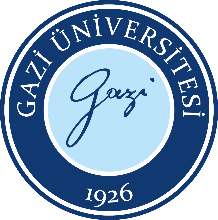 Bilişim EnstitüsüDiğer Üniversitelerden Özel Öğrenci Başvuru FormuBilişim EnstitüsüDiğer Üniversitelerden Özel Öğrenci Başvuru FormuBilişim EnstitüsüDiğer Üniversitelerden Özel Öğrenci Başvuru FormuBilişim EnstitüsüDiğer Üniversitelerden Özel Öğrenci Başvuru FormuBilişim EnstitüsüDiğer Üniversitelerden Özel Öğrenci Başvuru FormuDoküman No:Ortak – 5Ortak – 5Bilişim EnstitüsüDiğer Üniversitelerden Özel Öğrenci Başvuru FormuBilişim EnstitüsüDiğer Üniversitelerden Özel Öğrenci Başvuru FormuBilişim EnstitüsüDiğer Üniversitelerden Özel Öğrenci Başvuru FormuBilişim EnstitüsüDiğer Üniversitelerden Özel Öğrenci Başvuru FormuBilişim EnstitüsüDiğer Üniversitelerden Özel Öğrenci Başvuru FormuYayın Tarihi:24.06.202224.06.2022Bilişim EnstitüsüDiğer Üniversitelerden Özel Öğrenci Başvuru FormuBilişim EnstitüsüDiğer Üniversitelerden Özel Öğrenci Başvuru FormuBilişim EnstitüsüDiğer Üniversitelerden Özel Öğrenci Başvuru FormuBilişim EnstitüsüDiğer Üniversitelerden Özel Öğrenci Başvuru FormuBilişim EnstitüsüDiğer Üniversitelerden Özel Öğrenci Başvuru FormuRevizyon Tarihi:Bilişim EnstitüsüDiğer Üniversitelerden Özel Öğrenci Başvuru FormuBilişim EnstitüsüDiğer Üniversitelerden Özel Öğrenci Başvuru FormuBilişim EnstitüsüDiğer Üniversitelerden Özel Öğrenci Başvuru FormuBilişim EnstitüsüDiğer Üniversitelerden Özel Öğrenci Başvuru FormuBilişim EnstitüsüDiğer Üniversitelerden Özel Öğrenci Başvuru FormuRevizyon No:Bilişim EnstitüsüDiğer Üniversitelerden Özel Öğrenci Başvuru FormuBilişim EnstitüsüDiğer Üniversitelerden Özel Öğrenci Başvuru FormuBilişim EnstitüsüDiğer Üniversitelerden Özel Öğrenci Başvuru FormuBilişim EnstitüsüDiğer Üniversitelerden Özel Öğrenci Başvuru FormuBilişim EnstitüsüDiğer Üniversitelerden Özel Öğrenci Başvuru FormuSayfa:1/11/1ÖğrencininÖğrencininÖğrencininÖğrencininÖğrencininÖğrencininÖğrencininÖğrencininÖğrencininÖğrencininTC Kimlik NoTC Kimlik NoTC Kimlik NoTC Kimlik NoAdı SoyadıAdı SoyadıAdı SoyadıAdı SoyadıKayıt Olduğu Üniversite / Enstitü/ Ana Bilim DalıKayıt Olduğu Üniversite / Enstitü/ Ana Bilim DalıKayıt Olduğu Üniversite / Enstitü/ Ana Bilim DalıKayıt Olduğu Üniversite / Enstitü/ Ana Bilim DalıAdres ve telefon numarasıAdres ve telefon numarasıAdres ve telefon numarasıAdres ve telefon numarasıDers BilgileriDers BilgileriDers BilgileriDers BilgileriDers BilgileriDers BilgileriDers BilgileriDers BilgileriDers BilgileriDers BilgileriDers TürüDers TürüDers Türü    Yüksek Lisans    Yüksek Lisans    Yüksek Lisans  Tezsiz Yüksek Lisans (Uz. Öğr.)  Tezsiz Yüksek Lisans (Uz. Öğr.)  Tezsiz Yüksek Lisans (Uz. Öğr.)  DoktoraAna Bilim DalıAna Bilim DalıAna Bilim DalıKayıt DönemiKayıt DönemiKayıt DönemiNoDers KoduDers KoduDers AdıDers AdıDers AdıDers AdıDers AdıDers AdıDers Adı12Açıklama: Gazi Üniversitesi dışında diğer Yükseköğretim kurumlarında yüksek lisans veya doktora programına aktif olarak devam eden öğrenciler, kurumlar arası yazışma ile üniversitelerinden izin almaları koşulu ile başvuru yapabilirler. (diğer başvurular işleme alınmayacaktır.)Ek: 1- Ders ücreti banka dekontu.Banka Hesap Numarası: (Başvurusu kabul edilen özel öğrenciye bilgilendirme yapılır.)Açıklama: Gazi Üniversitesi dışında diğer Yükseköğretim kurumlarında yüksek lisans veya doktora programına aktif olarak devam eden öğrenciler, kurumlar arası yazışma ile üniversitelerinden izin almaları koşulu ile başvuru yapabilirler. (diğer başvurular işleme alınmayacaktır.)Ek: 1- Ders ücreti banka dekontu.Banka Hesap Numarası: (Başvurusu kabul edilen özel öğrenciye bilgilendirme yapılır.)Açıklama: Gazi Üniversitesi dışında diğer Yükseköğretim kurumlarında yüksek lisans veya doktora programına aktif olarak devam eden öğrenciler, kurumlar arası yazışma ile üniversitelerinden izin almaları koşulu ile başvuru yapabilirler. (diğer başvurular işleme alınmayacaktır.)Ek: 1- Ders ücreti banka dekontu.Banka Hesap Numarası: (Başvurusu kabul edilen özel öğrenciye bilgilendirme yapılır.)Açıklama: Gazi Üniversitesi dışında diğer Yükseköğretim kurumlarında yüksek lisans veya doktora programına aktif olarak devam eden öğrenciler, kurumlar arası yazışma ile üniversitelerinden izin almaları koşulu ile başvuru yapabilirler. (diğer başvurular işleme alınmayacaktır.)Ek: 1- Ders ücreti banka dekontu.Banka Hesap Numarası: (Başvurusu kabul edilen özel öğrenciye bilgilendirme yapılır.)Açıklama: Gazi Üniversitesi dışında diğer Yükseköğretim kurumlarında yüksek lisans veya doktora programına aktif olarak devam eden öğrenciler, kurumlar arası yazışma ile üniversitelerinden izin almaları koşulu ile başvuru yapabilirler. (diğer başvurular işleme alınmayacaktır.)Ek: 1- Ders ücreti banka dekontu.Banka Hesap Numarası: (Başvurusu kabul edilen özel öğrenciye bilgilendirme yapılır.)Açıklama: Gazi Üniversitesi dışında diğer Yükseköğretim kurumlarında yüksek lisans veya doktora programına aktif olarak devam eden öğrenciler, kurumlar arası yazışma ile üniversitelerinden izin almaları koşulu ile başvuru yapabilirler. (diğer başvurular işleme alınmayacaktır.)Ek: 1- Ders ücreti banka dekontu.Banka Hesap Numarası: (Başvurusu kabul edilen özel öğrenciye bilgilendirme yapılır.)Açıklama: Gazi Üniversitesi dışında diğer Yükseköğretim kurumlarında yüksek lisans veya doktora programına aktif olarak devam eden öğrenciler, kurumlar arası yazışma ile üniversitelerinden izin almaları koşulu ile başvuru yapabilirler. (diğer başvurular işleme alınmayacaktır.)Ek: 1- Ders ücreti banka dekontu.Banka Hesap Numarası: (Başvurusu kabul edilen özel öğrenciye bilgilendirme yapılır.)Açıklama: Gazi Üniversitesi dışında diğer Yükseköğretim kurumlarında yüksek lisans veya doktora programına aktif olarak devam eden öğrenciler, kurumlar arası yazışma ile üniversitelerinden izin almaları koşulu ile başvuru yapabilirler. (diğer başvurular işleme alınmayacaktır.)Ek: 1- Ders ücreti banka dekontu.Banka Hesap Numarası: (Başvurusu kabul edilen özel öğrenciye bilgilendirme yapılır.)Açıklama: Gazi Üniversitesi dışında diğer Yükseköğretim kurumlarında yüksek lisans veya doktora programına aktif olarak devam eden öğrenciler, kurumlar arası yazışma ile üniversitelerinden izin almaları koşulu ile başvuru yapabilirler. (diğer başvurular işleme alınmayacaktır.)Ek: 1- Ders ücreti banka dekontu.Banka Hesap Numarası: (Başvurusu kabul edilen özel öğrenciye bilgilendirme yapılır.)Açıklama: Gazi Üniversitesi dışında diğer Yükseköğretim kurumlarında yüksek lisans veya doktora programına aktif olarak devam eden öğrenciler, kurumlar arası yazışma ile üniversitelerinden izin almaları koşulu ile başvuru yapabilirler. (diğer başvurular işleme alınmayacaktır.)Ek: 1- Ders ücreti banka dekontu.Banka Hesap Numarası: (Başvurusu kabul edilen özel öğrenciye bilgilendirme yapılır.)                                                                                                                  Tarih:….../…/202…                                                                                                                  Tarih:….../…/202…                                                                                                                  Tarih:….../…/202…                                                                                                                  Tarih:….../…/202…                                                                                                                  Tarih:….../…/202…                                                                                                                  Tarih:….../…/202…                                                                                                                  Tarih:….../…/202…                                                                                                                  Tarih:….../…/202…                                                                                                                  Tarih:….../…/202…                                                                                                                  Tarih:….../…/202…Öğrenci İmzasıÖğrenci Adı SoyadıÖğrenci İmzasıÖğrenci Adı SoyadıÖğrenci İmzasıÖğrenci Adı SoyadıÖğrenci İmzasıÖğrenci Adı SoyadıÖğrenci İmzasıÖğrenci Adı SoyadıİmzasıAna Bilim Dalı Başkanı Unvan, Adı ve SoyadıİmzasıAna Bilim Dalı Başkanı Unvan, Adı ve SoyadıİmzasıAna Bilim Dalı Başkanı Unvan, Adı ve SoyadıİmzasıAna Bilim Dalı Başkanı Unvan, Adı ve SoyadıİmzasıAna Bilim Dalı Başkanı Unvan, Adı ve SoyadıYükseköğretim Kurulu Lisansüstü Eğitim ve Öğretim YönetmeliğiMADDE 31 – (1) (Değişik:RG-22/11/2019-30956) Bir yüksek lisans, doktora ya da sanatta yeterlik programına kayıtlı olan öğrenciler, diğer yükseköğretim kurumlarındaki lisansüstü derslere kayıtlı olduğu enstitü anabilim/anasanat dalı başkanlığının onayı ile özel öğrenci olarak kabul edilebilir. Lisansüstü derslere kabul edilen öğrencilerin özel öğrenci olarak aldığı ve başarılı olduğu derslerin muafiyet işlemleri kayıtlı olduğu enstitü anabilim/anasanat dalı başkanlığı tarafından yürütülür. Özel öğrenci kabul koşulları ve bu konudaki diğer hükümler yükseköğretim kurumlarının senatoları tarafından belirlenir.Yükseköğretim Kurulu Lisansüstü Eğitim ve Öğretim YönetmeliğiMADDE 31 – (1) (Değişik:RG-22/11/2019-30956) Bir yüksek lisans, doktora ya da sanatta yeterlik programına kayıtlı olan öğrenciler, diğer yükseköğretim kurumlarındaki lisansüstü derslere kayıtlı olduğu enstitü anabilim/anasanat dalı başkanlığının onayı ile özel öğrenci olarak kabul edilebilir. Lisansüstü derslere kabul edilen öğrencilerin özel öğrenci olarak aldığı ve başarılı olduğu derslerin muafiyet işlemleri kayıtlı olduğu enstitü anabilim/anasanat dalı başkanlığı tarafından yürütülür. Özel öğrenci kabul koşulları ve bu konudaki diğer hükümler yükseköğretim kurumlarının senatoları tarafından belirlenir.Yükseköğretim Kurulu Lisansüstü Eğitim ve Öğretim YönetmeliğiMADDE 31 – (1) (Değişik:RG-22/11/2019-30956) Bir yüksek lisans, doktora ya da sanatta yeterlik programına kayıtlı olan öğrenciler, diğer yükseköğretim kurumlarındaki lisansüstü derslere kayıtlı olduğu enstitü anabilim/anasanat dalı başkanlığının onayı ile özel öğrenci olarak kabul edilebilir. Lisansüstü derslere kabul edilen öğrencilerin özel öğrenci olarak aldığı ve başarılı olduğu derslerin muafiyet işlemleri kayıtlı olduğu enstitü anabilim/anasanat dalı başkanlığı tarafından yürütülür. Özel öğrenci kabul koşulları ve bu konudaki diğer hükümler yükseköğretim kurumlarının senatoları tarafından belirlenir.Yükseköğretim Kurulu Lisansüstü Eğitim ve Öğretim YönetmeliğiMADDE 31 – (1) (Değişik:RG-22/11/2019-30956) Bir yüksek lisans, doktora ya da sanatta yeterlik programına kayıtlı olan öğrenciler, diğer yükseköğretim kurumlarındaki lisansüstü derslere kayıtlı olduğu enstitü anabilim/anasanat dalı başkanlığının onayı ile özel öğrenci olarak kabul edilebilir. Lisansüstü derslere kabul edilen öğrencilerin özel öğrenci olarak aldığı ve başarılı olduğu derslerin muafiyet işlemleri kayıtlı olduğu enstitü anabilim/anasanat dalı başkanlığı tarafından yürütülür. Özel öğrenci kabul koşulları ve bu konudaki diğer hükümler yükseköğretim kurumlarının senatoları tarafından belirlenir.Yükseköğretim Kurulu Lisansüstü Eğitim ve Öğretim YönetmeliğiMADDE 31 – (1) (Değişik:RG-22/11/2019-30956) Bir yüksek lisans, doktora ya da sanatta yeterlik programına kayıtlı olan öğrenciler, diğer yükseköğretim kurumlarındaki lisansüstü derslere kayıtlı olduğu enstitü anabilim/anasanat dalı başkanlığının onayı ile özel öğrenci olarak kabul edilebilir. Lisansüstü derslere kabul edilen öğrencilerin özel öğrenci olarak aldığı ve başarılı olduğu derslerin muafiyet işlemleri kayıtlı olduğu enstitü anabilim/anasanat dalı başkanlığı tarafından yürütülür. Özel öğrenci kabul koşulları ve bu konudaki diğer hükümler yükseköğretim kurumlarının senatoları tarafından belirlenir.Yükseköğretim Kurulu Lisansüstü Eğitim ve Öğretim YönetmeliğiMADDE 31 – (1) (Değişik:RG-22/11/2019-30956) Bir yüksek lisans, doktora ya da sanatta yeterlik programına kayıtlı olan öğrenciler, diğer yükseköğretim kurumlarındaki lisansüstü derslere kayıtlı olduğu enstitü anabilim/anasanat dalı başkanlığının onayı ile özel öğrenci olarak kabul edilebilir. Lisansüstü derslere kabul edilen öğrencilerin özel öğrenci olarak aldığı ve başarılı olduğu derslerin muafiyet işlemleri kayıtlı olduğu enstitü anabilim/anasanat dalı başkanlığı tarafından yürütülür. Özel öğrenci kabul koşulları ve bu konudaki diğer hükümler yükseköğretim kurumlarının senatoları tarafından belirlenir.Yükseköğretim Kurulu Lisansüstü Eğitim ve Öğretim YönetmeliğiMADDE 31 – (1) (Değişik:RG-22/11/2019-30956) Bir yüksek lisans, doktora ya da sanatta yeterlik programına kayıtlı olan öğrenciler, diğer yükseköğretim kurumlarındaki lisansüstü derslere kayıtlı olduğu enstitü anabilim/anasanat dalı başkanlığının onayı ile özel öğrenci olarak kabul edilebilir. Lisansüstü derslere kabul edilen öğrencilerin özel öğrenci olarak aldığı ve başarılı olduğu derslerin muafiyet işlemleri kayıtlı olduğu enstitü anabilim/anasanat dalı başkanlığı tarafından yürütülür. Özel öğrenci kabul koşulları ve bu konudaki diğer hükümler yükseköğretim kurumlarının senatoları tarafından belirlenir.Yükseköğretim Kurulu Lisansüstü Eğitim ve Öğretim YönetmeliğiMADDE 31 – (1) (Değişik:RG-22/11/2019-30956) Bir yüksek lisans, doktora ya da sanatta yeterlik programına kayıtlı olan öğrenciler, diğer yükseköğretim kurumlarındaki lisansüstü derslere kayıtlı olduğu enstitü anabilim/anasanat dalı başkanlığının onayı ile özel öğrenci olarak kabul edilebilir. Lisansüstü derslere kabul edilen öğrencilerin özel öğrenci olarak aldığı ve başarılı olduğu derslerin muafiyet işlemleri kayıtlı olduğu enstitü anabilim/anasanat dalı başkanlığı tarafından yürütülür. Özel öğrenci kabul koşulları ve bu konudaki diğer hükümler yükseköğretim kurumlarının senatoları tarafından belirlenir.Yükseköğretim Kurulu Lisansüstü Eğitim ve Öğretim YönetmeliğiMADDE 31 – (1) (Değişik:RG-22/11/2019-30956) Bir yüksek lisans, doktora ya da sanatta yeterlik programına kayıtlı olan öğrenciler, diğer yükseköğretim kurumlarındaki lisansüstü derslere kayıtlı olduğu enstitü anabilim/anasanat dalı başkanlığının onayı ile özel öğrenci olarak kabul edilebilir. Lisansüstü derslere kabul edilen öğrencilerin özel öğrenci olarak aldığı ve başarılı olduğu derslerin muafiyet işlemleri kayıtlı olduğu enstitü anabilim/anasanat dalı başkanlığı tarafından yürütülür. Özel öğrenci kabul koşulları ve bu konudaki diğer hükümler yükseköğretim kurumlarının senatoları tarafından belirlenir.Yükseköğretim Kurulu Lisansüstü Eğitim ve Öğretim YönetmeliğiMADDE 31 – (1) (Değişik:RG-22/11/2019-30956) Bir yüksek lisans, doktora ya da sanatta yeterlik programına kayıtlı olan öğrenciler, diğer yükseköğretim kurumlarındaki lisansüstü derslere kayıtlı olduğu enstitü anabilim/anasanat dalı başkanlığının onayı ile özel öğrenci olarak kabul edilebilir. Lisansüstü derslere kabul edilen öğrencilerin özel öğrenci olarak aldığı ve başarılı olduğu derslerin muafiyet işlemleri kayıtlı olduğu enstitü anabilim/anasanat dalı başkanlığı tarafından yürütülür. Özel öğrenci kabul koşulları ve bu konudaki diğer hükümler yükseköğretim kurumlarının senatoları tarafından belirlenir.